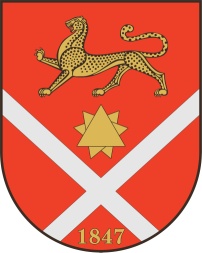 ПОСТАНОВЛЕНИЕ  № 37г. Беслан  	     		                                                                   «03» марта 2023 г.В соответствии со статьями 47.2, 160.1 Бюджетного кодекса Российской Федерации, Федеральным законом от 06 октября 2003 года № 131-ФЗ «Об общих принципах организации местного самоуправления в Российской Федерации», Постановлением Правительства Российской Федерации от 06 мая 2016 года № 393 «Об общих требованиях к порядку принятия решений о признании безнадежной 
к взысканию задолженности по платежам в бюджеты бюджетной системы Российской Федерации», в целях урегулирования задолженности юридических 
и физических лиц, упорядочения деятельности по признанию безнадежной 
к взысканию и списании задолженности по арендной плате, начисленным пеням, штрафам за использование земельных участков, государственная собственность 
на которые не разграничена, земельных участков и муниципального имущества, находящихся в муниципальной собственности Бесланского городского поселения,   ПОСТАНОВЛЯЮ: 1. Утвердить Порядок признания безнадежной к взысканию и списании задолженности по арендной плате, начисленным пеням, штрафам за использование земельных участков, государственная собственность на которые не разграничена, земельных участков и муниципального имущества, находящихся в муниципальной собственности Бесланского городского поселения (прилагается).  2. Настоящее постановление обнародовать путем размещения на официальном сайте муниципального образования Бесланское городское поселения в сети «Интернет» и на информационном стенде АМС Бесланского городского поселения. Врио главы администрации местного самоуправленияБесланского городского поселения		                                          К.С. ХаблиевИсполнитель: Кусов В.А.УТВЕРЖДЕНОпостановлением Врио главы АМС г. Бесланаот 03.03.2023 г. № 37Порядок признания безнадежной к взысканию и списании задолженности по арендной плате, начисленным пеням, штрафам за использование земельных участков, государственная собственность на которые не разграничена, земельных участков и муниципального имущества, находящихся в муниципальной собственности Бесланского городского поселенияОбщие положенияПорядок принятия решений о признании безнадежной к взысканию 
и списании задолженности по арендной плате, начисленным пеням, штрафам 
за использование земельных участков государственная собственность 
на которые не разграничена, земельных участков и муниципального имущества, находящихся в муниципальной собственности Бесланского городского поселения (далее – Порядок) устанавливает правила и условия принятия решений 
о признании безнадежной к взысканию и списанию задолженности по арендной плате, начисленным пеням, штрафам за использование земельных участков, государственная собственность на которые не разграничена, земельных участков и муниципального имущества, находящихся в муниципальной собственности. Основания и перечень документов, необходимых для принятия решения о признании безнадежной к взысканию и списании задолженности по арендной плате, начисленным пеням, штрафам за использование земельных участков, государственная собственность на которые не разграничена, земельных участков, находящихся в муниципальной собственности и муниципального имущества2.1.	Платежи в бюджет Бесланского городского поселения, не уплаченные 
в установленный срок (задолженность по платежам в бюджет), признаются безнадежными к взысканию и подлежат списанию в случае: а)	смерти физического лица - плательщика платежей в бюджет 
или объявление его умершим в порядке, установленном гражданским процессуальным законодательством Российской Федерации;б)	признание банкротом индивидуального предпринимателя - плательщика платежей в бюджет в соответствии с Федеральным законом 
от 26 октября 2002 года № 127-ФЗ «О несостоятельности (банкротстве)» - 
в части задолженности по платежам в бюджет, не погашенной по причине недостаточности имущества должника;в)	признание банкротом гражданина, не являющегося индивидуальным предпринимателем, в соответствии с Федеральным законом от 26 октября 
2002 года № 127-ФЗ «О несостоятельности (банкротстве)» - в части задолженности по платежам в бюджет, не погашенной после завершения расчетов с кредиторами в соответствии с указанным Федеральным законом;г)	ликвидация организации - плательщика платежей в бюджет в части задолженности по платежам в бюджет, не погашенной по причине недостаточности имущества организации и (или) невозможности ее погашения учредителями (участниками) указанной организации в пределах и порядке, которые установлены законодательством Российской Федерации;д)	вынесения судебным приставом-исполнителем постановления 
об окончании исполнительного производства и о возвращении взыскателю исполнительного документа по основанию, предусмотренному подпунктом 3 или 4 части 1 статьи 46 Федерального закона от 02 октября 2007 года № 229-ФЗ «Об исполнительном производстве», если с даты образования задолженности по платежам в бюджет прошло более пяти лет, в следующих случаях:-	размер задолженности не превышает размера требований 
к должнику, установленного законодательством Российской Федерации 
о несостоятельности (банкротстве) для возбуждения производства по делу 
о банкротстве;-	судом возвращено заявление о признании плательщика платежей 
в бюджет банкротом или прекращено производство по делу о банкротстве, 
в связи с отсутствием средств, достаточных для возмещения судебных расходов на проведение процедур, применяемых в деле о банкротстве;е)	исключения юридического лица по решению регистрирующего органа из единого государственного реестра юридических лиц и наличия ранее вынесенного судебным приставом-исполнителем постановления об окончании исполнительного производства в связи с возвращением взыскателю исполнительного документа по основанию, предусмотренному пунктом 3 или 4 части 1 статьи 46 Федерального закона от 02 октября 2007 года № 229-ФЗ 
«Об исполнительном производстве», - в части задолженности по платежам 
в бюджет, не погашенной по причине недостаточности имущества организации и невозможности ее погашения учредителями (участниками) указанной организации в случаях, предусмотренных законодательством Российской Федерации. В случае признания решения регистрирующего органа об исключении юридического лица из единого государственного реестра юридических лиц в соответствии с Федеральным законом от 08 августа 2001 года № 129-ФЗ «О государственной регистрации юридических лиц и индивидуальных предпринимателей» недействительным задолженность по платежам в бюджет, ранее признанная безнадежной к взысканию 
в соответствии с настоящим подпунктом, подлежит восстановлению 
в бюджетном (бухгалтерском) учете;ж) применения актов об амнистии или о помиловании в отношении осужденных к наказанию в виде штрафа или принятия судом решения, в соответствии с которым администратор доходов бюджета утрачивает возможность взыскания задолженности по платежам в бюджет.2.2.	Подтверждающими документами для признания безнадежной 
к взысканию задолженности являются:2.2.1.	По основанию, указанному в подпункте «а» пункта 2.1 Порядка:-	выписка из отчетности администратора доходов об учитываемых суммах задолженности по уплате платежей в бюджет;-	справка администратора доходов о принятых мерах по обеспечению взыскания задолженности по платежам в бюджет;-	документ, свидетельствующий о смерти физического лица - плательщика платежей в бюджет или подтверждающий факт объявления 
его умершим.2.2.2.	По основанию, указанному в подпункте «б» пункта 2.1 Порядка:-	выписка из отчетности администратора доходов бюджета 
об учитываемых суммах задолженности по уплате платежей в бюджет;-	справка администратора доходов о принятых мерах по обеспечению взыскания задолженности по платежам в бюджет;-	копия судебного акта о завершении конкурсного производства 
или завершении реализации имущества гражданина - плательщика платежей 
в бюджет, являвшегося индивидуальным предпринимателем;-	документ, содержащий сведения из Единого государственного реестра индивидуальных предпринимателей о прекращении физическим лицом - плательщиком платежей в бюджет деятельности в качестве индивидуального предпринимателя в связи с принятием судебного акта о признании 
его несостоятельным (банкротом).2.2.3.	По основанию, указанному в подпункте «в» пункта 2.1 Порядка:-	выписка из отчетности администратора доходов бюджета 
об учитываемых суммах задолженности по уплате платежей в бюджет;-	справка администратора доходов о принятых мерах по обеспечению взыскания задолженности по платежам в бюджет;-	копия судебного акта о завершении конкурсного производства 
или завершении реализации имущества гражданина - плательщика платежей 
в бюджет.2.2.4.	По основанию, указанному в подпункте «г» пункта 2.1 Порядка:-	выписка из отчетности администратора доходов бюджета 
об учитываемых суммах задолженности по уплате платежей в бюджет;-	справка администратора доходов о принятых мерах по обеспечению взыскания задолженности по платежам в бюджет;-	документ, содержащий сведения из Единого государственного реестра юридических лиц о прекращении деятельности в связи с ликвидацией организации - плательщика платежей в бюджет.2.2.5.	По основанию, указанному в подпункте «д» пункта 2.1 Порядка:-	выписка из отчетности администратора доходов бюджета 
об учитываемых суммах задолженности по уплате платежей в бюджет;-	справка администратора доходов о принятых мерах по обеспечению взыскания задолженности по платежам в бюджет;-	постановление судебного пристава-исполнителя об окончании исполнительного производства в связи с возвращением взыскателю исполнительного документа по основанию, предусмотренному пунктом 3 или 4 части 1 статьи 46 Федерального закона от 02 октября 2007 года № 229-ФЗ 
«Об исполнительном производстве»;-	заверенная копия судебного акта о возвращении заявления 
о признании должника несостоятельным (банкротом) или прекращении производства по делу о банкротстве в связи с отсутствием средств, достаточных для возмещения судебных расходов на проведение процедур, применяемых в деле о банкротстве.2.2.6.	По основанию, указанному в подпункте «е» пункта 2.1 Порядка:-	выписка из отчетности администратора доходов бюджета 
об учитываемых суммах задолженности по уплате платежей в бюджет;-	справка администратора доходов о принятых мерах по обеспечению взыскания задолженности по платежам в бюджет;-	документ, содержащий сведения из Единого государственного реестра юридических лиц об исключении юридического лица - плательщика платежей в бюджет из указанного реестра по решению регистрирующего органа;-	постановление судебного пристава-исполнителя об окончании исполнительного производства в связи с возвращением взыскателю исполнительного документа по основанию, предусмотренному пунктом 3 или 4 части 1 статьи 46 Федерального закона от 02 октября 2007 года № 229-ФЗ 
«Об исполнительном производстве».2.2.7. По основанию, указанному в подпункте «ж» пункта 2.1 Порядка:-	выписка из отчетности администратора доходов бюджета 
об учитываемых суммах задолженности по уплате платежей в бюджет;-	справка администратора доходов о принятых мерах по обеспечению взыскания задолженности по платежам в бюджет;- акт об амнистии или о помиловании в отношении осужденных к наказанию в виде штрафа или судебный акт, в соответствии с которым администратор доходов бюджета утрачивает возможность взыскания задолженности по платежам в бюджет. 2.3.	Решение о признании безнадежной к взысканию и списании задолженности не распространяется на случаи ошибочного начисления арендной платы и неустойки за пользование нежилыми зданиями и земельными участками, находящимися в муниципальной собственности или государственная собственность на которые не разграничена.Порядок принятия решения о признании безнадежной к взысканию 
и списании задолженности по арендной плате, начисленным пеням 
и штрафам за использование земельных участков, государственная собственность на которые не разграничена, земельных участков, находящихся в муниципальной собственности и муниципального имущества3.1.	Решение о признании безнадежной к взысканию и списании задолженности по арендной плате, начисленным пеням и штрафам 
за использование земельных участков и муниципального имущества принимается созданной постоянно действующей комиссией по поступлению 
и выбытию активов (далее – Комиссия). Комиссия проводит заседания по мере необходимости, при наличии оснований и документов, указанных в пунктах 2.1-2.2 настоящего Порядка.При наличии оснований, указанных в пунктах 2.1-2.2. настоящего Порядка отдел  по доходам, муниципальному имуществу, земельным отношениям и градостроительству формирует комплект необходимых документов и представляет их на рассмотрения Комиссии. 3.2.	Срок рассмотрения Комиссией представленных документов, подтверждающих наличие оснований для признания безнадежной к взысканию задолженности по платежам в бюджет, не должен превышать 20 рабочих дней со дня их получения председателем Комиссии.3.3.	По результатам рассмотрения вопроса о списании задолженности 
по арендной плате, начисленным пеням и штрафам за использование земельных участков и муниципального имущества Комиссия принимает решение 
о признании задолженности безнадежной к взысканию либо об отказе 
в признании задолженности безнадежной к взысканию.3.4.	Основанием для отказа в признании задолженности безнадежной 
к взысканию является отсутствие оснований, указанных в пунктах 2.1-2.2 
и (или) непредставление документов, подтверждающих признание безнадежной к взысканию задолженности, указанных в подпунктах 2.2.1-2.2.7.3.5.	По результатам заседания Комиссии составляется протокол, который подписывается всеми присутствующими членами Комиссии, и не позднее следующего рабочего дня после проведения заседания Комиссии готовится проект решения о признании безнадежной к взысканию задолженности 
по платежам в бюджет.3.6.	На основании проекта решения Комиссии администраторы доходов бюджета в течение 5 рабочих дней, с даты подготовки проекта решения Комиссии, принимают решение о признании безнадежной к взысканию задолженности по платежам в бюджет, которое оформляется актом, утверждается руководителем администратора доходов бюджета.3.7.	В решении о признании безнадежной к взысканию и списании задолженности по арендным платежам, начисленным пеням, штрафам должны быть указаны:-	полное наименование организации (фамилия, имя, отчество физического лица);-	идентификационный номер налогоплательщика, основной государственный регистрационный номер, код причины постановки на учет налогоплательщика организации (идентификационный номер налогоплательщика физического лица (при наличии);-	сведения о платеже, по которому возникла задолженность;-	код классификации доходов бюджетов Российской Федерации, 
по которому учитывается задолженность по платежам в муниципальный бюджет, его наименование;-	сумма задолженности по платежам в муниципальный бюджет;-	сумма задолженности по пеням, штрафам по соответствующим платежам в муниципальный бюджет;-	дата принятия решения о признании безнадежной к взысканию задолженности по платежам в муниципальный бюджет;-	подписи членов комиссии;-	основание, в соответствии с которым принимается решение. 3.8.	Копия акта о признании безнадежной к взысканию и списании  задолженности направляется комиссией в трехдневный срок адресатам. 
При отрицательном решении комиссии результат рассмотрения представленных документов отражается в акте о признании безнадежной 
к взысканию задолженности по платежам. В этом случае отдел  по доходам, муниципальному имуществу, земельным отношениям и градостроительству проводит дальнейшую работу по взысканию задолженности с арендатора, в соответствии с принятыми рекомендациями комиссии. Решение Комиссии об отказе в признании задолженности по платежам безнадежной к взысканию не препятствует повторному рассмотрению Комиссией вопроса о возможности признания данной задолженности безнадежной к взысканию. 3.9.	Решение о признании безнадежной к взысканию и списании задолженности по платежам в местный бюджет является основанием 
для списания задолженности и отметки во всех регистрах учета и отчетности.РЕСПУБЛИКÆ ЦÆГАТ ИРЫСТОН-АЛАНИ РАХИЗФАРСЫ РАЙОНЫ БЫНÆТТОН  ХИУЫНАФФÆЙАДЫ БЕСЛÆНЫ ГОРÆТЫ ЦÆРÆНБЫНАТЫ АДМИНИСТРАЦИАДМИНИСТРАЦИЯ МЕСТНОГО САМОУПРАВЛЕНИЯБЕСЛАНСКОГО ГОРОДСКОГО ПОСЕЛЕНИЯ ПРАВОБЕРЕЖНОГО РАЙОНА РЕСПУБЛИКИ СЕВЕРНАЯ ОСЕТИЯ-АЛАНИЯ      Об утверждении порядка признания безнадежной к взысканию и списании задолженности по арендной плате, начисленным пеням, штрафам за использование земельных участков государственная собственность на которые не разграничена, земельных участков и муниципального имущества, находящихся в муниципальной собственности Бесланского городского поселения 